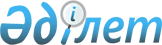 О создании республиканского государственного предприятия на праве хозяйственного ведения "Институт парламентаризма" Управления материально-технического обеспеченияПостановление Правительства Республики Казахстан от 15 декабря 2020 года № 859
      В соответствии с подпунктом 4) статьи 11 и пунктом 1 статьи 133 Закона Республики Казахстан от 1 марта 2011 года "О государственном имуществе" Правительство Республики Казахстан ПОСТАНОВЛЯЕТ:
      1. Создать республиканское государственное предприятие на праве хозяйственного ведения "Институт парламентаризма" Управления материально-технического обеспечения (далее – предприятие).
      2. Определить:
      1) уполномоченным органом соответствующей отрасли в отношении предприятия государственное учреждение "Управление материально- технического обеспечения" (далее – уполномоченный орган);
      2) основными предметами деятельности предприятия развитие и повышение эффективности парламентаризма в Республике Казахстан посредством обеспечения анализа эффективности законодательства (анализ нормативных правовых актов), разработка научных концепций развития законодательства Республики Казахстан.
      3. Уполномоченному органу (по согласованию) обеспечить:
      1) представление на утверждение в Комитет государственного имущества и приватизации Министерства финансов Республики Казахстан устава предприятия;
      2) государственную регистрацию предприятия в регистрирующих органах;
      3) принятие иных мер, вытекающих из настоящего постановления.
      4. Настоящее постановление вводится в действие со дня его подписания.
					© 2012. РГП на ПХВ «Институт законодательства и правовой информации Республики Казахстан» Министерства юстиции Республики Казахстан
				
      Премьер-Министр
Республики Казахстан 

А. Мамин
